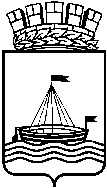 Муниципальное автономное дошкольное образовательное учреждениедетский сад №65 города Тюмени(МАДОУ д/с №65 города Тюмени)ДОПОЛНИТЕЛЬНАЯ ОБЩЕОБРАЗОВАТЕЛЬНАЯ ПРОГРАММА МАДОУ д/с № 65 города Тюмени«Алгоритмика. Робомир»г. Тюмень, 2020 г. СодержаниеПаспорт дополнительной общеразвивающей программы«Алгоритмика. Робомир.»I. Раздел - Целевой1.1.Пояснительная запискасоответствии с п. 9 статьи 54 Федерального закона № 273-ФЗ "Об образованииРоссийской Федерации", на основании Постановления Правительства Российской Федерации от 15 августа 2013 года № 706 «Об утверждении Правил оказания платных образовательных услуг», Устава МАДОУ д/с №65 города Тюмени, Приказа заведующего МАДОУ ……………………... «Об организации платных образовательных услуг» и по запросу родителей реализуются платные образовательные услуги на основе годового календарного учебного графика, учебного плана и расписания.Детский сад оказывает платные образовательные услуги за счет средств физических и (или) юридических лиц, не предусмотренные установленным муниципальным заданием либо соглашением о предоставлении субсидии на возмещение затрат, а также Образовательной программой, финансовое обеспечение которой осуществляется за счет бюджетных ассигнований.Платные образовательные услуги для детей учитывают возрастные и индивидуальные особенности, обеспечивают формирование и развитие творческих способностей воспитанников, удовлетворение их индивидуальных потребностей в интеллектуальном, нравственном и физическом совершенствовании, формирование культуры здорового и безопасного образа жизни, укрепление здоровья, а так же организацию их свободного времени (Закон «Об образовании в Российской Федерации» № 273-ФЗ, ст.75,п.1) .Дошкольное  образование  –  первый  уровень  общей  системы  образования,главной	целью	которой	является	всестороннее	развитие	ребенка.	Платныеобразовательные услуги по интеллектуальному развитию не заменяют, а расширяют и обогащают содержание основной общеобразовательной программы – образовательной программы дошкольного образования в группах общеразвивающей направленности, что благоприятно отражается на образовательном процессе в целом.Сегодня актуальность программы состоит в том, что интеллектуальное развитие дошкольника сегодня невозможно представить без компьютера, который является для него самым современным игровым инструментом, вместе с тем служит мощным техническим средством обучения и играет роль незаменимого помощника в воспитании и развитии.В процессе занятий дошкольников с компьютерной техникой улучшается их память и внимание, интеллект, моторика рук. Общение с программным обеспечением «Пиктомир» вызывает живой интерес сначала как игровая деятельность, а затем и как учебная. Именно он (интерес) лежит в основе формирования важных структур: познавательной мотивации, произвольной памяти и внимания, и именно они обеспечивают психологическую готовность ребенка к обучению в школе.Использование игровых возможностей курса «Алгоритмика. Робомир.» в сочетании с дидактическими возможностями позволяет обеспечить более плавный переход к учебной деятельности. 1.1.1.	Концепция Программы.Роль познавательных занятий для детей данного возраста чрезвычайно велика. Это определяется заключенными в них широчайших возможностями разностороннего развития ребенка, в особенности алгоритмического стиля мышления.1.1.2. Отличительные особенности ПрограммыНовизна Программы заключается в том, что она создана в условиях введения ФГОС ДО, и сочетает использование традиционных подходов и современных технических средств обучения. Обеспеченность практическим материалом (аудио, видео) позволяет целенаправленно заниматься комплексным и общим развитием ребёнка не только на специальных занятиях (музыкальных, занятиях физкультурой, логопедических и др.), но в дополнительном образовании, а также использоваться и в группе (воспитателями), и семье (родителями).Одной из особенностей программы является как возможность проведения на её основе отдельного курса занятий, так и сочетаемость с любой базовой программой, используемой в ДОУ, а также наличие практических материалов.1.1.3 Принципы реализации ПрограммыПринцип непринужденности обстановки, в которой ребенок чувствует себя комфортно, раскрепощенно;Принцип доступности и постепенности увеличения нагрузок;Принцип систематичности и регулярности;Принцип комплексного подхода;Принцип успешности каждого ребенка;Принцип сотрудничества Принцип психологической комфортности.1.1.4 Цель Программы:Развитие познавательной активности, логического и алгоритмического мышления детей старшего дошкольного возраста через использование программы «ПиктоМир»……………………………………………………………………………………………………Задачи программы:Образовательные задачи:познакомить с элементарными представлениями об алгоритме, компьютерной среде, включающей в себя графический язык программирования;познакомить с техническими возможностями роботов-исполнителей с помощью создания алгоритма их действий,научить создавать алгоритмы действий на компьютере для роботов с помощью педагога и запускать их самостоятельно;научить составлять из пиктограмм простейшие программы управления виртуальным роботом, движения которого изображаются на экранеРазвивающие задачи:развивать  познавательные процессы: восприятие, память, пространственное и творческое воображение, логическое мышление;развивать мыслительные умения - сравнивать, анализировать, классифицировать, обобщать, абстрагировать, кодировать и декодировать информацию;расширять кругозор, развивать внимание.Воспитательные задачи:воспитывать умение взаимодействовать друг с другом в решении практических задач;воспитывать творческие способности детей;воспитывать в детях уверенности в себе, своих силах.1.1.5 Основные направлениядополнительной образовательной деятельности. ……………………………………………………….Данная программа имеет научно-техническую направленность.1.1.6. Алгоритм деятельности педагога:Изучение нормативно-правовой базы.Выявление потребностей родителей, детей в дополнительном образовании.Работа с документами.Анализ возрастных и индивидуальных особенностей детей группы.Разработка календарного учебного графика, учебного плана и расписания дополнительной образовательной деятельности.Разработка тематического плана дополнительной образовательной деятельности.Реализация содержания Программы.Мониторинг результатов дополнительной образовательной деятельности.Презентация результатов работы перед родительской и педагогической общественностью.1.1.7. Этапы реализации программыПодготовительный:Сбор банка данных о детях и родителях.Встречи с родителями (анкетирование, беседа, презентация Программы).Практический:Занятия кружка «Алгоритмика. Робомир».Подготовка мастер-класса  для родителей.Аналитический:Презентация деятельности кружка для родителей.Мониторинг достижений воспитанников.Мониторинг востребованности услуги.1.1.8. Формы и методы работы с детьми.Организационные формы: групповая (совместная образовательная деятельность), индивидуальная, самостоятельная деятельность. Типы занятий: игровые, сюжетные, с предметами.Формы работы с детьми: Занятия по дополнительной программе «Алгоритмика. Робомир» проводятся фронтально, подгруппами, а так же индивидуально.Методы работы с детьми:наглядный метод,метод творческого исследования,частично-поисковый метод,исследовательский метод,практический метод,соревновательный метод,игровой метод,метод упражнения метод звуковых и пространственных ориентиров;метод поисковых ситуаций (побуждение детей к творческой и практической деятельности).1.1.9 Ожидаемые результаты:Развитие алгоритмического мышления  у детей:К концу года дети должны ЗНАТЬ:  правила пользования планшетом.  команды робота и их обозначения в пиктограммах;  что такое программа и алгоритм действия  что такое линейная программа, программы повторители, подпрограммы УМЕТЬ:  самостоятельно решать поставленные задачи,  составлять программы, алгоритмы для робота  планировать предстоящие действия,  применять полученные знания, приемы и опыт составления алгоритмов,  конструировать по условиям, заданным педагогом,  по образцу, заданной схеме  использовать самоконтрольСпособы определения результативности:наблюдение эмоционального состояния детей;беседа с родителями;диагностирование на начало и конец года.Основной задачей данной программы является создание положительной мотивации для последующих занятий. Результативность программы определяется уровнем качества выполнения заданий изученных в течение учебного года в соответствии с личностным ростом ребёнка.Форма оценки качества и результативностиКадровое обеспечение:Педагог дополнительного образованияМатериально-технические ресурсы:занятия проходят в специально оборудованном  кабинете  детского сада.Целевая аудитория:Дети  от 6  до 7 лет в количестве до 15 человек в группе.Цикличность: Два раза в неделю, длительностью по 30 мин.Время проведения:2-я половина дняII. Раздел Содержательный2.1 Организация образовательной деятельности педагога с детьми. Содержание Программы включает описание системы деятельности педагога сдетьми, направлено на расширение и углубление содержания образовательной области «Познавательное развитие» в соответствии с потребностями и интересами участников образовательных отношений, что позволяет удовлетворять разнообразные образовательные потребности современной семьи и интересы дошкольников, реализовать развивающий потенциал образования.Структура	занятий	в	кружке	дополнительной	образовательной	деятельности«Алгоритмика. Робомир» обусловлена возрастными закономерностями, закономерностями работоспособности и утомляемости организма ребёнка. Части деятельности естественно переходят одна в другую, взаимодополняют друг друга.Вводная часть  (организационный момент) –1 мин.,Основная часть  (обучение  с использованием игровых технологий) –26 мин.Заключительная часть  (упражнения  на  расслабление,подведение итогов занятия) – 3 мин2.1.1. Структура занятияГруппа подготовительного  к школе  возраста с 6  до 7 летПерспективный план работы детьми группы  подготовительного к школе возрастаОт 6 до 7 лет2.1.3. Тематический план по разделу  «ПиктоМир»36 недели, 72 занятия2.2 Характеристика видов  деятельностиПознавательная  деятельность – проявлять индивидуальные творческие способности при выполнении заданий, моделировать различные отношения между объектами, исследовать собственные нестандартные способы мышления; устанавливать причинно-следственные связи и зависимости между объектами, их положение в пространстве и времени.Коммуникативная деятельность – включаться в диалог, проявлять инициативу и активность, обращаться за помощью, формулировать свои затруднения; предлагать помощи и сотрудничество, слушать собеседника, формулировать собственное мнение и позицию, адекватно оценивать собственное поведение и поведение окружающих.Регулятивная деятельность -  планировать свои действия на отдельных этапах работы, осуществлять контроль, коррекцию и оценку результатов своей деятельности; оценивать (сравнивать с эталоном) результаты деятельности.III.Раздел Организационный3.1 Материально-техническое обеспечение компьютерного кабинета.ГлоссарийАлгоритмика– это наука, которая способствует развитию у детей алгоритмического мышления, что позволяет строить свои и понимать чужие алгоритмы. Что в свою очередь помогает ребенку освоить различные компетенции.Алгоритм - последовательность команд для решения поставленной задачи.Цикл– - это последовательность повторяющихся действий (операторов)Исполнитель – (в программе Пиктомир) –робот, выполняющий определенные команды.Нормативно-правовые документы, определяющие приоритетные направлениясовершенствования художественно-эстетического воспитания ирегламентирующие предоставление платных образовательных услуг в ДОУ.Федеральный закон от 29 декабря 2012 г. № 273-ФЗ "Об образовании в Российской Федерации».Постановление Главного государственного санитарного врача Российской Федерации от 15 мая 2013 г. N 26 г. Москва "Об утверждении СанПиН 2.4.1.3049-13 "Санитарно эпидемиологические требования к устройству, содержанию и организации режима работы дошкольных образовательных организаций»Приказ Министерства образования и науки Российской Федерации (Минобрнауки России) от 17 октября 2013 г. N 1155 г. Москва "Об утверждении федерального государственного образовательного стандарта дошкольного образования".……………………………………….Список литературы:1.  Методические указания по проведению цикла занятий «Алгоритмика» в подготовительных  группах дошкольных образовательных учреждений с использованием свободно распространяемой  учебной среды ПиктоМир (версия от 10.08.2019 – занятия 1 – 30)/ https://piktomir.ru/method2.  Журба  Н.Н.,  Педагог  дополнительного  образования: нормативные и методические основы организации деятельности:учебно-методическое пособие для слушателей курсов повышения квалификации/Н.Н. Журба, Ю.В. Ребиков, Г.С. Шушарина. – Челябинск: Цицеро, 2010.3.Столяров В.И., Вишневский В.И. «Модели организации образовательного процесса в общеобразовательных учреждениях, интегрирующих учебную деятельность и дополнительное образование». М.: Изд-во: среднее профессиональное образование, 2007.- 272с.  индивидуальные занятия с дошкольниками (А. Кушниренко, А. Леонов); 4. Дополнительные материалы по Алгоритмике и ПиктоМиру можно найти на сайте М. Ройтберга http://ege-go.ru/, в блоге А. Левенчука http://ailev.ru/ и блоге И. Рогожкиной «Родители по-умному» www.wiseparents.ru. 5. Г. А.Репина - Математическое развитие дошкольников. Михайлова Т. А, Агеева Е.А. -Игровые занимательные задачи дошкольников. Принято                                                                                                                                                                        на педагогическом совете МАДОУ № 65 города Тюмени протокол от  «____»______2020 г.  № ___________________________                                                                                                                    УТВЕРЖДАЮЗаведующий МАДОУ № 65 города Тюмени________________С.В.Семеноваприказ от «____»__________2020 г. № ___________________________Авторы составители:Алферова Ирина Владимировна1 РазделЦелевойстр.1.1Пояснительная записка41.1.1Концепция  программы дополнительного образования51.1.2Отличительные особенности программы51.1.3Принципы реализации программы51.1.4Цели и задачи программы51.1.5Основные направления дополнительной образовательной6деятельности1.1.6Алгоритм деятельности педагога61.1.7Этапы реализации дополнительной общеразвивающей программы61.1.8Формы и методы работы61.1.9Ожидаемые результаты и способы определения результативности72 разделСодержательный2.1Организация образовательной деятельности педагога с детьми92.1.1Структура занятий.92.1.2Перспективный план работы92.1.3.Тематический план по разделу «Алгоритмика»103 разделОрганизационный3.1Материально-техническое обеспечение113.2Глоссарий понятий123.3Нормативно-правовые документы123.4Список литературы12Полное название дополнительнойОбразовательная программа дополнительногоОбразовательная программа дополнительногообщеразвивающей программыобразования по алгоритмике «Робомир»образования по алгоритмике «Робомир»детей от 2 до 7 летдетей от 2 до 7 летФ.И.О. педагогического работника,Алферова Ирина ВладимировнаАлферова Ирина Владимировнареализующего дополнительнуюобщеразвивающую программГод разработки дополнительной20202020общеразвивающей программыГде, когда и кем утвержденаПринята на заседании педагогического советаПринята на заседании педагогического советадополнительная общеразвивающаяот 30.08.2020, протокол №1, утвержденаот 30.08.2020, протокол №1, утвержденапрограммазаведующим Семеновой Светланой Владимировнойзаведующим Семеновой Светланой ВладимировнойИнформация о наличии рецензии (вслучае, если таковая имеется)Цель дополнительной общеразвивающейРазвитие познавательной активности, логического и алгоритмического мышления детей старшего дошкольного возраста через использование программы «ПиктоМир».Развитие познавательной активности, логического и алгоритмического мышления детей старшего дошкольного возраста через использование программы «ПиктоМир».программыИнформация об уровне дополнительнойСтартовый уровеньСтартовый уровеньобщеразвивающей программыОжидаемые результаты освоенияК концу года дети должны ЗНАТЬ:  правила пользования планшетом. команды робота и их обозначения в пиктограммах;  что такое программа и алгоритм действия  что такое линейная программа, программы повторители, подпрограммы УМЕТЬ:  самостоятельно решать поставленные задачи,  составлять программы, алгоритмы для робота  планировать предстоящие действия,  применять полученные знания, приемы и опыт составления алгоритмов,  конструировать по условиям, заданным педагогом,  по образцу, заданной схеме  использовать самоконтрольК концу года дети должны ЗНАТЬ:  правила пользования планшетом. команды робота и их обозначения в пиктограммах;  что такое программа и алгоритм действия  что такое линейная программа, программы повторители, подпрограммы УМЕТЬ:  самостоятельно решать поставленные задачи,  составлять программы, алгоритмы для робота  планировать предстоящие действия,  применять полученные знания, приемы и опыт составления алгоритмов,  конструировать по условиям, заданным педагогом,  по образцу, заданной схеме  использовать самоконтрольдополнительной общеразвивающейК концу года дети должны ЗНАТЬ:  правила пользования планшетом. команды робота и их обозначения в пиктограммах;  что такое программа и алгоритм действия  что такое линейная программа, программы повторители, подпрограммы УМЕТЬ:  самостоятельно решать поставленные задачи,  составлять программы, алгоритмы для робота  планировать предстоящие действия,  применять полученные знания, приемы и опыт составления алгоритмов,  конструировать по условиям, заданным педагогом,  по образцу, заданной схеме  использовать самоконтрольК концу года дети должны ЗНАТЬ:  правила пользования планшетом. команды робота и их обозначения в пиктограммах;  что такое программа и алгоритм действия  что такое линейная программа, программы повторители, подпрограммы УМЕТЬ:  самостоятельно решать поставленные задачи,  составлять программы, алгоритмы для робота  планировать предстоящие действия,  применять полученные знания, приемы и опыт составления алгоритмов,  конструировать по условиям, заданным педагогом,  по образцу, заданной схеме  использовать самоконтрольпрограммыК концу года дети должны ЗНАТЬ:  правила пользования планшетом. команды робота и их обозначения в пиктограммах;  что такое программа и алгоритм действия  что такое линейная программа, программы повторители, подпрограммы УМЕТЬ:  самостоятельно решать поставленные задачи,  составлять программы, алгоритмы для робота  планировать предстоящие действия,  применять полученные знания, приемы и опыт составления алгоритмов,  конструировать по условиям, заданным педагогом,  по образцу, заданной схеме  использовать самоконтрольК концу года дети должны ЗНАТЬ:  правила пользования планшетом. команды робота и их обозначения в пиктограммах;  что такое программа и алгоритм действия  что такое линейная программа, программы повторители, подпрограммы УМЕТЬ:  самостоятельно решать поставленные задачи,  составлять программы, алгоритмы для робота  планировать предстоящие действия,  применять полученные знания, приемы и опыт составления алгоритмов,  конструировать по условиям, заданным педагогом,  по образцу, заданной схеме  использовать самоконтрольК концу года дети должны ЗНАТЬ:  правила пользования планшетом. команды робота и их обозначения в пиктограммах;  что такое программа и алгоритм действия  что такое линейная программа, программы повторители, подпрограммы УМЕТЬ:  самостоятельно решать поставленные задачи,  составлять программы, алгоритмы для робота  планировать предстоящие действия,  применять полученные знания, приемы и опыт составления алгоритмов,  конструировать по условиям, заданным педагогом,  по образцу, заданной схеме  использовать самоконтрольК концу года дети должны ЗНАТЬ:  правила пользования планшетом. команды робота и их обозначения в пиктограммах;  что такое программа и алгоритм действия  что такое линейная программа, программы повторители, подпрограммы УМЕТЬ:  самостоятельно решать поставленные задачи,  составлять программы, алгоритмы для робота  планировать предстоящие действия,  применять полученные знания, приемы и опыт составления алгоритмов,  конструировать по условиям, заданным педагогом,  по образцу, заданной схеме  использовать самоконтрольСрок реализации дополнительной1 год 1 год общеразвивающей программКоличество часов в неделю/год, 1/36 1/36необходимых для реализации 1/36 1/36дополнительной общеразвивающей 1/36 1/36программы 1/36 1/36 1/36 1/36№ФИО ребенкаСвободно ориентируется в пространстве и на листе бумагиСвободно ориентируется в пространстве и на листе бумагиВыполняет графический диктант, логические задания  без ошибок и без помощи взрослогоВыполняет графический диктант, логические задания  без ошибок и без помощи взрослогоМожет самостоятельно включить и выключить планшет Может самостоятельно включить и выключить планшет Знает названия роботов и их команды в ПиктоМиреЗнает названия роботов и их команды в ПиктоМиреПродуктивно работает в паре, группеПродуктивно работает в паре, группеУмеетсоставлятьлинейнуюпрограммуУмеетсоставлятьлинейнуюпрограммуИтогоИтого№ФИО ребенкаСвободно ориентируется в пространстве и на листе бумагиСвободно ориентируется в пространстве и на листе бумагиВыполняет графический диктант, логические задания  без ошибок и без помощи взрослогоВыполняет графический диктант, логические задания  без ошибок и без помощи взрослогоМожет самостоятельно включить и выключить планшет Может самостоятельно включить и выключить планшет Знает названия роботов и их команды в ПиктоМиреЗнает названия роботов и их команды в ПиктоМиреПродуктивно работает в паре, группеПродуктивно работает в паре, группеУмеетсоставлятьлинейнуюпрограммуУмеетсоставлятьлинейнуюпрограммуНачал о годаКонецгода№ФИО ребенкаНГКГНГКГНГКГНГКГНГКГНГКГ123ИтогоНачало года.В высокий уровень -В высокий уровень -В высокий уровень -В высокий уровень -В высокий уровень -В высокий уровень -Конец годаКонец годаКонец годаКонец годаНачало года.Средний уровень -Средний уровень -Средний уровень -Средний уровень -Средний уровень -Средний уровень -Конец годаКонец годаКонец годаКонец годаНачало года.Низкий уровень -Низкий уровень -Низкий уровень -Низкий уровень -Низкий уровень -Низкий уровень -Конец годаКонец годаКонец годаКонец годаЧасти занятияВремяКол-воНаправленность упражненийНаправленность упражненийНаправленность упражнений(виды деятельности)(виды деятельности)упр-йВводнаяВводная1 мин.1Подготовка к заданиям, беседы по теме, знакомства с заданиями урока.Подготовка к заданиям, беседы по теме, знакомства с заданиями урока.Подготовка к заданиям, беседы по теме, знакомства с заданиями урока.Основная:Основная:26 мин2-4Упражнения на ориентировку  в пространстве,  на развитие логического мышления, прописывание алгоритмов в тетради и на планшете, физкультминуткаУпражнения на ориентировку  в пространстве,  на развитие логического мышления, прописывание алгоритмов в тетради и на планшете, физкультминуткаУпражнения на ориентировку  в пространстве,  на развитие логического мышления, прописывание алгоритмов в тетради и на планшете, физкультминуткаЗаключительнаяЗаключительная3 мин1Зрительная гимнастика, подведение итогов, д/зЗрительная гимнастика, подведение итогов, д/зЗрительная гимнастика, подведение итогов, д/зНеделяТема занятияЦельСопровождение1-4Введение. Обучение работе на планшете. Знакомство с «Пиктомир». Правила безопасности.Познакомить детей с планшетом.  Раскрыть темы: История появления компьютера. Информация. Информационные процессы. Способы передачи информации. Ориентация в пространстве.Рабочая тетрадьЧасть 1.5-8Что такое «Алгоритмика». Знакомство с роботом Ползуном. Понятия «Исполнитель», программаЗнакомство с основными понятиями в программе «Пиктомир» через презентации и практические упражнения. Познакомить с роботом Ползуном, учить составлять программы для робота.Рабочая тетрадь Часть 29-12Робот-помощник «Робопчелка»Знакомство с «Робопчелкой», выполнение команд, составление правильных программ.Рабочая тетрадь. Часть 313-16Робот «Вертун» и его командыПознакомить с роботом «Вертуном», учить составлять программы для роботаРабочая тетрадь. Часть 417-20Роботы «Тягун», «Двигун», «Светун» и их командыПознакомить с роботами «Тягун», «Двигун», «Светун».  Учить составлять программы для роботовРабочая тетрадь. Часть 521-24Закрепление (Роботы: Ползун, Вертун, Двигун)Закреплять умение составлять простые линейные алгоритмы для роботов.Рабочая тетрадь. Часть 625-28Делаем программу короче – повторителиЗнакомство с командами повторителями. Нахождение нескольких вариантов программ для одного решенияРабочая тетрадь. Часть 729-32Делаем программу короче – подпрограммыЗнакомство с понятием «Подпрограмма», написание программ для роботов «Пиктомира» Рабочая тетрадь. Часть 833-36В мире роботовЗакрепление работы с роботами «Ползун», «Вертун», «Тягун», «Толкун» и «Светун». Викторины, командные соревнования по изученному материалу.Дидактические карточки.№Наименование оборудованияКол-во (шт.)1.Магнитная доска  х  см.12.Ноутбук (для педагога)13.Мышь для ноутбука14.Планшеты  для детей115.Канцелярские круглые магниты156.Фишки127.Музыкальная колонка18.Рабочие тетрадиПо количеству детей